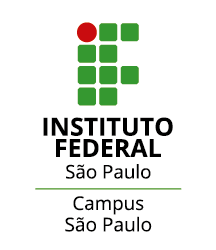 EDITAL Nº SPO.053, DE 25 DE AGOSTO DE 2023PROCESSO SELETIVO PARA O CURSO DE PÓS-GRADUAÇÃO LATO SENSU ESPECIALIZAÇÃO EM DOCÊNCIA NA EDUCAÇÃO SUPERIOR ANEXO VI DECLARAÇÃO DE ENDEREÇOEu, __________________________________________________________________________, CPF nº ______________________ RG nº ______________ Órgão Exped. ____________, DECLARO para os devidos fins,  ser residente e domiciliado(a) à ______________________________________________________________________________nº__________, Cidade ____________________________ UF______ CEP ___________ - ______.Por ser verdade, dato e assino o presente documento, declarando estar ciente de que responderei criminalmente em caso de falsidade das informações aqui prestadas, conforme os termos da Lei nº 7.115/1983._____________________________ , _________/_________/__________.Local                                                Data___________________________________________________Assinatura do(a) candidato(a)